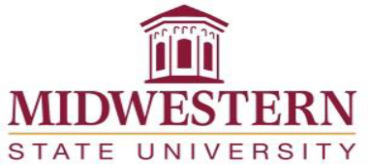 Biographical SketchName: Name: Rank: Rank: Rank: College: Department: Department: Department: Program:  Education/Training Education/Training Education/Training Education/Training Education/Training Institution and LocationDegreeDegreeYear(s)Field of StudyCourses taught at MSU in the previous 2 yearsCourses taught at MSU in the previous 2 yearsCourses taught at MSU in the previous 2 yearsCourses taught at MSU in the previous 2 yearsCourses taught at MSU in the previous 2 yearsSemester and YearSemester and YearCourseCourseCourseAcademic/Professional ExperienceAcademic/Professional ExperienceAcademic/Professional ExperienceAcademic/Professional ExperienceAcademic/Professional ExperienceAcademic YearsAcademic YearsRank and Tenure StatusRank and Tenure StatusRank and Tenure Status